ЧЕРКАСЬКА МІСЬКА РАДА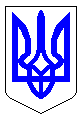 ЧЕРКАСЬКА МІСЬКА РАДАВИКОНАВЧИЙ КОМІТЕТРІШЕННЯВід 17.07.2018 № 586Про затвердження акту прийому-передачі на баланс КП «Черкасиводоканал» спорудфонтанів, розташованих біля будівлі Черкаськоїміської ради та на площі 700-річчя в м. ЧеркасиНа виконання рішення Черкаської міської ради від 12.06.2018 № 3404 «Про визначення балансоутримувача фонтанів», розглянувши акт прийому-передачі на баланс КП «Черкасиводоканал» споруд фонтанів, розташованих біля будівлі Черкаської міської ради та на площі 700-річчя в м. Черкаси, відповідно до ст. 29 Закону України «Про місцеве самоврядування в Україні», виконавчий комітет Черкаської міської ради ВИРІШИВ:          1. Затвердити акт прийому-передачі на баланс КП «Черкасиводоканал» споруд фонтанів, розташованих біля будівлі Черкаської міської ради та на площі 700-річчя в м. Черкаси (додається).2. Контроль за виконанням рішення покласти на директора департаменту економіки та розвитку Черкаської міської ради Удод І.І.Міський голова 								          А.В. БондаренкоЗАТВЕРДЖЕНО рішення виконавчого комітетуЧеркаської міської ради         від _____________№ ____ АКТприйому – передачі на баланс КП «Черкасиводоканал»споруд фонтанів, розташованих біля будівлі Черкаської міської ради та на площі 700 – річчя в м. Черкаси.        На виконання рішення Черкаської міської ради від 12.06.2018 № 3404 «Про визначення балансоутримувача фонтанів», комісія, що утворена відповідно до рішення виконавчого комітету Черкаської міської ради від 26.06.2018 № 522    «Про утворення комісії для прийому – передачі фонтанів» у складі:Голова комісії:Волошин І.В. – заступник міського голови з питань діяльності виконавчих органів ради.Члени комісії:Гордієнко Я.М. – заступник начальника управління – начальник відділу обліку комунального майна управління власністю департаменту економіки та розвитку Черкаської міської ради;Бойко С.В. – головний інженер КП «Черкасиводоканал»;Хлусевич Л.Т. – головний бухгалтер КП «Черкасиводоканал»;Бут О.В. – начальник цеху експлуатації водопровідних і каналізаційних насосних станцій КП «Черкасиводоканал»;Гапич С.В. – начальник виробничо технічного відділу КП «Черкасиводоканал», провела роботу по прийому -  передачі споруд фонтанів, розташованих біля будівлі Черкаської міської ради та на площі 700 – річчя в м. Черкаси та  встановила:Загальні відомості.Складовими частинами споруди фонтану біля Черкаської міської ради є:насосна станція із обладнанням,щит управління,апарати управління та керування насосами,чаша фонтану з трубопроводами.Фізичний стан споруди фонтану можна охарактеризувати як задовільний. До споруди фонтану підведена централізована електромережа, водопостачання і водовідведення.Складовими частинами споруди фонтану на площі 700 – річчя в               м. Черкаси є:насосна станція із обладнанням,щит управління,апарати управління та керування насосами,чаша фонтану з трубопроводами.Фізичний стан споруди фонтану можна охарактеризувати як задовільний. До споруди фонтану підведена централізована електромережа, водопостачання і водовідведення.                                                         2.Вартість мереж Балансова вартість споруди фонтану біля Черкаської міської ради – 280 043, 00 (Двісті вісімдесят тисяч сорок три) гривні. Балансова вартість споруди фонтану на площі 700 – річчя в м. Черкаси -       493 473,00 (Чотириста дев’яносто три тисячі чотириста сімдесят три) гривні.Відображене в акті прийнято:Голова комісії:                                                                                 І.В. ВолошинЧлени комісії                                                                                   Я.М. Гордієнко                                                                                                          С.В. Бойко                                                                                                          Л.Т. Хлусевич                                                                                                          О.В. Бут                                                                                                           С.В. Гапич